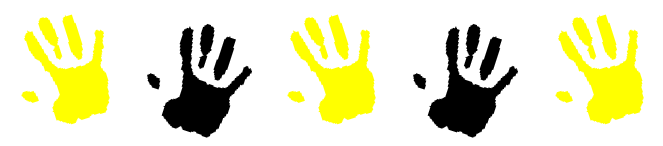 Joining Hands to Support Our Children’s FutureBES PTO NewsletterVolume 1, Issue 2October 2017Happy October EveryonePresident’s message:Happy October Everyone!  Allow me to say "thank you" to all of you who have joined the PTO.  We are very happy to have so many parents & teachers volunteering their time. The PTO has been very busy since the start of the school year. September started off with the PTO having a Welcome Back breakfast for our teachers and staff.   We had our 1st PTO meeting and were happy to see so many of our new moms in attendance.  Thank you to all the moms who volunteered to be Room Moms this year.  We would like to welcome our new treasurer, Laney Lemasters, who was voted in at our 1st meeting.   The PTO had their 1st Meet & Greet at Casola's.  Thank you to everyone who stopped by to share their ideas and supported the PTO. This month we are having our 1st Halloween Costume Party.  There will be games to play, pumpkins to decorate, face painting and wonderful treats to eat compliments of our PTO moms! Our big attraction is our Whip Cream Pie Throwing.  A $1.00 donation will allow anyone the chance to throw a whip cream pie at one of the teachers or parents who have volunteered for this event.  They will be standing behind a Halloween cutout that is being built by one of our moms.  It's going to be a wonderful evening!We are looking forward to seeing everyone at the Halloween Costume Party.  We are hoping for a wonderful turn out.  Admission is only $3.00 per child or $5.00 per family.  The price includes games, crafts and food!  Don't forget to bring a couple extra dollars for the pie throwing event!!We continue to work on our Tricky Tray scheduled for February.  Please consider donating a basket or funds to this event.  Any donation is greatly appreciated.  After looking at the surveys we sent out asking everyone for their preference on a day and time for the PTO meetings,  it was determined that Thursdays at 3:15 PM was the top choice.  Our meetings will be held the 2nd Thursday of the month in the Health Room, which was previously the 8th grade class room. If anyone is interested in having an evening meeting, please email me. I am more than willing to have a 2nd meeting during the month if enough people are interested.  You can email me at the PTO address, bestpto@bburyes.org or at my personal email, rbickert22@gmail.com.Calendar of Events for PTO:· 2nd PTO meeting – Oct. 12th at 3:15 PM in the Health classroom · 1st Halloween Costume Party – Oct. 27th at 6pm – 8pm in the multipurpose room. Come dressed if you dare!
· Movie Night – Nov. 17th 4pm – 7pm in the multipurpose room. Come out with the family and see a kid friendly movie.  Volunteers are needed for concessions, set up & clean up.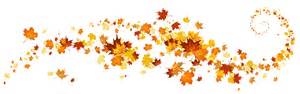 Working Hand in Hand to Make a Difference – BES PTO